Аналитическая справка по итогам мониторинга качества образования детского сада № 13 «Карлсон» - филиала АН ДОО «Алмазик»СодержаниеПояснительная записка. Сроки мониторинга.Аналитический отчет по итогам качества образования детского сада № 13 «Карлсон» - филиала АН ДОО «Алмазик» за 2021-2022 учебный год. Основания для проведения мониторинга оценки качества образования (перечень нормативных документов).В детском саду № 13 «Карлсон» - филиале АН ДОО «Алмазик» организована и функционирует внутренняя система оценки качества образования (далее - ВСОКО), на основании:  Федерального закона от 29.12.2012 г. № 273-ФЗ «Об образовании в Российской Федерации»;Приказа Министерства образования и науки Российской Федерации от 17 октября 2013 г. N 1155 г.  «Об утверждении федерального государственного образовательного стандарта дошкольного образования»;Приказа Министерства образования и науки Российской Федерации № 462 от 14.06.2013 г. «Об утверждении порядка проведении самообследования в образовательной организации»;Приказа Министерства образования и науки Российской Федерации от 10.12.2013 г.  № 1324 «Об утверждении показателей деятельности образовательной организации, подлежащей самообследованию»;действующих санитарных нормам и требований;Устава АН ДОО «Алмазик»;Положения о детском саде № 13 «Карлсон» – филиале АН ДОО «Алмазик».Положения о внутренней системе оценки качества образования в детском саду № 13 «Карлсон» - филиала АН ДОО «Алмазик»;Приказа исполнительного директора АН ДОО «Алмазик» № 126 от 04.05.2022 года. Цель и задачи мониторинга качества образования.Целью организации ВСОКО является получение и распространение достоверной информации о состоянии и результатах образовательной деятельности, о степени соответствия ФГОС ДО, тенденциях изменения качества образования и причинах, влияющих на его уровень, для формирования основы принятия управленческих решений администрацией для дальнейшего развития образовательной организации.  Задачами ВСОКО являются: формирование единого подхода к оценке качества образования в образовательной организации (критериев качества образования и подходов к его измерению, разработка единой информационно-технологической базы системы оценки качества образования);получение объективной информации о качестве образовательного процесса в образовательной организации;определение принципов и подходов мониторинга;определение степени соответствия условий реализации ООП ДО требований ФГОС ДО;  анализ состояния качества образования в АН ДОО «Алмазик» для принятия обоснованных, своевременных и эффективных управленческих решений, направленных на повышение качества дошкольного образования;выявление проблемных зон в управлении качеством дошкольного образования для последующей организации деятельности по их совершенствованию;определение сильных и слабых сторон организации с точки зрения показателей качества;информационное и аналитическое обеспечение мониторинга образовательной организации;осуществление самообследования состояния, развития и эффективности деятельности АН ДОО «Алмазик»; обеспечение доступности качественного образования;повышение уровня информированности потребителей образовательных услуг при принятии решений, связанных с организацией образовательной деятельности;содействие повышению квалификации и развитию профессиональных компетенций педагогов, принимающих участие в процедурах оценки качества образования;определение рейтинга детских садов АН ДОО «Алмазик». Принципы мониторинга.Основными принципами внутренней системы оценки качества образования являются:принцип приоритетности управления – нацеленность результатов ВСОКО на принятие управленческого решения; принцип объективности, достоверности, полноты и системности информации о качестве образования; принцип открытости, прозрачности процедур оценки качества образования; преемственности в образовательной политике, интеграции в общероссийскую систему оценки качества образования; принцип доступности информации о состоянии и качестве образования для различных групп потребителей; принцип рефлексивности, реализуемый через включение педагогов в критериальный самоанализ и самооценку своей деятельности с опорой на объективные критерии и показатели, повышение потенциала внутренней оценки, самооценки, самоанализа каждого педагога; принцип оптимальности использования источников первичных данных для определения показателей качества и эффективности образования (с учетом возможности их многократного использования); принцип инструментальности и технологичности используемых показателей (с учетом существующих возможностей сбора данных, методик измерений, анализа и интерпретации данных, подготовленности потребителей к их восприятию); принцип взаимного дополнения оценочных процедур, установление между ними взаимосвязей и взаимозависимостей; принцип соблюдения морально-этических норм при проведении процедур оценки качества образования в дошкольной образовательной организации.Результаты оценки качества образования по направлениям. Повышение качества образовательных программ дошкольного образования (анализ состояния, вывод). ООП ДО.В детском саду № 13 «Карлсон» созданы условия для реализации основной образовательной программы в соответствии с Федеральными государственными образовательными стандартами дошкольного образования (ФГОС ДО) и требованиями к структуре основной образовательной программы дошкольного образования.   Для нормативно-правового обеспечения реализации ООП ДО имеется документация, соответствующая требованиям действующего законодательства, иных нормативно-правовых актов  (Устав, локальные акты, лицензия на право осуществления образовательной деятельности, документы,  обеспечивающие процесс управления реализацией ООП ДО и др.).  Основная образовательная программа детского разработана на основе комплексной образовательной программы для детей раннего возраста «Первые шаги» / Под ред. Е.О. Смирновой, Н.Л. Галигузовой, С.Ю. Мещеряковой, 2017 г./ и примерной образовательной программы дошкольного образования «Мозаика», / Под ред. В.Ю. Белькович, Н.В. Гребенкиной, И.А. Кильдышевой, 2018 г./ обеспечивает развитие детей в возрасте от 1 до 8 лет.   Содержание основной образовательной программы выстроено в соответствии с научными принципами и подходами, обозначенными ФГОС ДО: развивающего обучения, научной обоснованности и практической применимости, полноты и достаточности, интеграции образовательных областей, комплексно-тематического подхода.  Объем обязательной части ООП ДО и части, формируемой участниками образовательного процесса, соответствует требованиям к объему и содержанию, отражает специфику условий осуществления образовательного процесса, а также включает время, отведенное на взаимодействие с семьями детей по реализации основной образовательной программы дошкольного образования.  Программа реализуется в совместной деятельности взрослого и детей, и самостоятельной деятельности детей не только в рамках образовательной деятельности, но и при проведении режимных моментов в соответствии со спецификой дошкольного образования; построение образовательного процесса происходит на адекватных возрасту формах работы с детьми (ведущая – игра). Педагоги решают задачи развития (воспитания и обучения) в ходе совместной с детьми игровой, коммуникативной, трудовой, познавательно-исследовательской, продуктивной, музыкально-художественной деятельности, в ходе режимных моментов; во время самостоятельной деятельности детей; во взаимодействии с семьями воспитанников.  Полный текст ООП ДО и краткой презентации доступен в помещениях групп и на сайте организации АН ДОО «Алмазик» (http://almazik.org).Цели ООП ДО переведены в систему целей и показателей качества образовательной деятельности, реализуемой в соответствии с ООП ДО.Педагоги детского сада принимают   участие в профессиональном обсуждении проекта ООП ДО, в разработке системы целей и показателей качества ОД, в совершенствовании ООП ДО на педсоветах и заседаниях творческой группы. В детском саду систематически проводятся педагогические советы, на которых рассматриваются вопросы организации и обеспечения качества образовательного процесса, работы с родителями, изучаются нормативно- правовые документы, проводится анализ выполнения педагогами программных и годовых задач, планируется совершенствование ООП ДО с опорой на результаты ВСОКО и дальнейшие мероприятия. Таким образом, ООП ДО является результатом работы команды педагогов и администрации детского сада.АОП.В детском саду в 2021-2022 учебном году зарегистрировано 2 ребенка инвалида и 1 ребенок имеющий статус «обучающийся с ограниченными возможностями здоровья», на которых разработаны АОП. 2 программы для детей с НОДА и 1 программа для детей с ЗПР. Педагоги, работающие на группе, ознакомлены с реализуемыми АОП и квалифицировано реализуют АОП ДО. Педагогический коллектив принимает участие в разработке и обсуждении данных программ, а также вносит предложения по разработке и совершенствованию АОП с опорой на результаты текущей деятельности на заседаниях ППк детского сада, адаптирует образовательную деятельность по АОП с учетом потребностей, способностей, интересов и инициативы воспитанников. Родители всех воспитанников информированы о реализуемой АОП ДО в детском саду. При составлении каждой АОП учитывается и анализируется родительское мнение. Родители (законные представители) приглашаются на заседания ППк детского сада, где принимают непосредственное участие в обсуждении АОП. Родительское участие в реализации АОП ДО проходит через: неформальные беседы или запланированные консультации об образованности и социализованности детей; ознакомление родителей с заключениями специалистов, с продуктами детской деятельности;  присутствие родителей на занятиях с тем, чтобы они могли видеть, как занимается их ребенок, или ознакомиться с образовательным процессом, в целом; продолжение дома работы с детьми по образовательной программе, осуществляя ее домашнюю часть в виде совместного проекта и выполнения заданий. А также помогают в подготовке и участвуют в различных мероприятиях; оказывают помощь в повседневной деятельности специалистам.Характеристика группВ детском саду № 13 «Карлсон» в 2021-2022 учебном году функционировало 12 групп общеразвивающей направленности. Общая наполняемость – 241 воспитанник.1 группа раннего возраста (от 1 до 1,5) – 17 воспитанников;2 группы раннего возраста (от 1,5 до 3 лет) – 32 воспитанника;2 младших группы – 37 воспитанников;2 средних группы – 42 воспитанника;2 старшие группы – 48 воспитанник;3 подготовительные к школе группы – 65 воспитанников.Половой состав воспитанников Девочки 138 человек – 52 %Мальчики 126 человека – 48 %Социальное положениеМногодетные семьи – 64Полные семьи – 212Неполные семьи -  29Семьи, имеющие 1 ребенка – 59Семьи, имеющие 2 ребенка – 118Семьи, имеющие 3 ребенка и более - 64 Повышение качества содержания образовательной деятельности в дошкольных образовательных организациях: социально-коммуникативное развитие, познавательное развитие, речевое развитие, художественно-эстетическое развитие, физическое развитие (анализ состояния, вывод).Образовательный процесс в детском саду строится с учетом комплексно – тематического планирования обеспечивает единство воспитательных, развивающих и образовательных целей и задач. Темы комплексно-тематического планирования имеют свое отражение во всех развивающих центрах группы.В целях создания условий для социализации и личностного формирования, а также для эмоционального, интеллектуального, общефизического и творческого развития личности дошкольников в детском саду на каждого воспитанника заведена карта индивидуального развития. Заполнение «Карты индивидуального развития воспитанника» начинается с общих сведений о воспитаннике. В разделе «Индивидуальные особенности ребенка» педагоги могут отметить особенности темперамента ребенка, его поведения, интересов, направленности личности, особые возможности здоровья, социокультурные особенности воспитания условий воспитания и другие важные характеристики, способные повлиять на освоение ребенком той или иной деятельности.В карте индивидуального развития ребенка отражено развитие в пяти образовательных областях на основе анализа проявления ребенка в разных видах деятельности. На основе проведенных наблюдений педагоги планируют индивидуальную работу с воспитанниками. В последнем разделе карты фиксируются все достижения воспитанника, участие в конкурсах, олимпиадах и т.д.Воспитанники детского сада под руководством педагогов принимают участие в викторинах, олимпиадах и конкурсах различного уровня.Анализ адаптации.В 2021-2022 учебном году в группы раннего возраста поступили:- Группа раннего возраста «Смешарики» - 19 воспитанников.- Группа раннего возраста «Оленёнок» - 18 воспитанников.- Группа раннего возраста «Улыбка» - 20 воспитанников.Прогноз: 1. Были готовы к поступлению в детский сад: 18 воспитанников                2. Условно готовы: 29 воспитанников                3. Не готовы: 10 воспитанниковПсихофизическое развитие Общий итог: Было обследовано 57 воспитанников детей групп раннего возраста, из них 19 человек из группы с 1 года до 1,5 лет.Не сформировано: 11 воспитанников - 19% Частично сформировано: 30 воспитанников - 53%Сформировано: 16 воспитанников – 28%Результативность освоения детьми ООП ДОПо разделам программыНаблюдался 241 воспитанникПо результатам проведённого мониторинга можно сделать следующие выводы: основная масса воспитанников успешно осваивает ООП детского сада.Безболезненно проходит кризис 7 лет и адаптационный период при переходе детей в 1-ый класс.      В 2021-2022 учебном году детский сад подготовил для обучения детей в школе: 19 воспитанников из группы «Ромашка», 22 воспитанника из группы «Клубничка» и 18 воспитанников из группы «Звездочка». Всего 59 выпускников.Готовность детей к школьному обучению.В мониторинге участвовали 60 воспитанников из подготовительных к школе групп.Развитие способностей воспитанников:Не сформировано: 3 % воспитанников; Частично сформировано: 25 % воспитанников;Сформировано: 72% воспитанниковПсихологическая готовность.Уровень готовности детей к началу регулярного обучения в школе выявлялся с помощью программы Н. Семаго, М. Семаго «Скрининг – обследование готовности к школьному обучению», состоящей из пяти заданий. Цель скрининг – обследования: оценить уровень сформированности предпосылок к учебной деятельности; возможности работать в соответствии с фронтальной инструкцией, умения самостоятельно действовать по образцу и осуществлять контроль, обладать определенным уровнем работоспособности, а также умением вовремя остановиться в выполнении того или иного задания и переключиться на выполнение следующего. Таким образом, оценивается сформированность регуляторного компонента деятельности в целом. Выделение произвольной регуляции собственной деятельности как первостепенной составляющей готовности ребенка к началу обучения является основой данной программы.На основании полученных данных, результаты готовности детей к школьному обучению среди двух подготовительных групп распределились следующим образом (график 6). Таким образом, из обследованных 52 выпускников:-  29 детей полностью готовы к началу регулярного обучения к школе, имеют I уровень готовности (56%). Эти дети усвоили программу подготовительной группы, обладают достаточным уровнем работоспособности, у них сформирована произвольная регуляция собственной деятельности.- 19 детей имеют II уровень готовности – условно готовы (37%), которые смогут адаптироваться к началу обучения (сентябрь – октябрь) без дополнительной помощи специалистов, преимущественно за счет грамотно организованного педагогического воздействия.  - 4 ребенка имеют III уровень (7%) условно не готовы к началу регулярного обучения из-за недостаточного психофизиологического развития, низкого уровня усвоения программы подготовительной группы. Эти дети нуждаются в дополнительной коррекционной помощи.Анализ успеваемости выпускников детского садаДостижения воспитанников Воспитанники детского сада под руководством педагогов принимают участие в викторинах, олимпиадах и конкурсах различного уровня. Всего приняло участие 43 % воспитанников Повышение качества образовательных условий в дошкольных образовательных организациях: кадровые условия, развивающая предметно-пространственная среда, психолого-педагогические условия (анализ состояния, вывод).Кадровое обеспечениеРППСРазвивающая предметно-пространственная среда групп детского сада создается в соответствии с требованиями к построению развивающей предметно- пространственной среды и принципами ФГОС ДО: содержательно-насыщенна, трансформируема, полифункциональна, вариативна, доступна и безопасна. При построении РППС соблюдаются следующие принципы: Принцип постоянства – воспитанники на весь период обучения принимаются в конкретную группу, за которой закреплены определенные помещения.Принцип порядка – реализуется в четком планировании группового пространства по основным ведущим направлениям детской деятельности и закрепляется в полифункциональном зонировании центров, что способствует интеграции разных видов детской деятельности.Принцип свободы выбора – позволяет ребенку самостоятельно выбирать вид деятельности интересующий его сегодня, здесь и сейчас. Дидактическое игровое оборудование и технологические карты для самостоятельной деятельности обеспечивают возможность выбора учитывая индивидуальные особые потребности воспитанников.Принцип разумного наполнения - регулирует деятельность педагога при планировании образовательного процесса, способствует целесообразному введению игрового дидактического материала, адекватному подбору и использованию образовательных технологий, учитывающих различный темп освоения воспитанниками содержания образовательных областей, предусмотренных ООП.РППС организована в виде разграниченных зон, оснащенных достаточным количеством развивающего материала.  Образовательная среда создана с учетом возрастных возможностей детей, зарождающихся половых склонностей и интересов и конструируется таким образом, чтобы ребенок в течении дня мог найти для себя увлекательное дело, занятие. В каждой возрастной группе созданы «центры», которые содержат в себе познавательный и развивающих материал в соответствии с возрастом детей, а также выделена активная, рабочая и спокойная зоны. Имеются центры экспериментирования, которые наполнены согласно возраста воспитанников. В каждой возрастной группе есть материалы отражающие региональный компонент (размещена государственная символика родного города, Якутии и России, подобрана художественная литература по краеведению, оформлены альбом «Мой город», «Моя семья» и т.д.). Содержание игрового пространства отражает в равной степени интересы девочек и мальчиков (конструкторы, кубики, машины и атрибуты к сюжетным играм: «Семья», «Больница», «Магазин»). РППС организована с учетом принципа интеграции образовательных областей. В каждой возрастной группе организовано пространство для уединения. Характер размещения игрового, спортивного и другого оборудования в основном обеспечивает свободный доступ к играм и игрушкам, материалам и оборудованию. Расположение мебели, игрушек и другого оборудования отвечает требованиям техники безопасности, санитарно - гигиеническим нормам. Материалы и оборудование для одной образовательной области могут использоваться и в ходе реализации других областей. Оснащение центров меняется в соответствии с календарно-тематическим планированием. Дети принимают участие в проектировании и изменении образовательной среды. Педагоги групп стараются организовать условия для комфортного пребывания детей-инвалидов, которые посещают детский сад.В 2021-2022 учебном году было обновлено оборудование физкультурного зала, приобретены баскетбольные кольца, мячи, мешочки для метания, мишень навесная. Группы пополнены игрушками для гендерного воспитания детей и сюжетно-ролевых игр (куклы, кроватки, мастерские, коляски, машинки, настольные игры и др.) и необходимыми атрибутами к ним. Для поддержки инициативы и развития творчества воспитанников педагогами составлены технологические карты для организации сюжетно-ролевых игр, спортивных упражнений, театрализованной и музыкальной деятельности.  Развивающая предметно-пространственная среда в детском саду соответствует педагогическим, эстетическим требованиям, постоянно пополняется. В 2021 году была приобретена еще одна интерактивная панель ПАК «Колибри» и 8 планшетных компьютеров.	Оценка оснащения развивающей предметно-пространственной среды в детском саду соответствии с ФГОС ДО проведена в соответствии с перечнем целевых компонентов игровых средств дошкольных образовательных организаций (ЦКИС).Оценка качества психолого-педагогических условий реализации дошкольного образования.Педагоги детского сада создают и поддерживают доброжелательную атмосферу в группах, способствуют установлению доверительных отношений с детьми, используют позитивные способы коррекции поведения детей. Создают условия для развития у детей положительного самоощущения, уверенности в себе, чувства собственного достоинства; проявляют уважение к личности каждого ребенка (обращаются вежливо, по имени, интересуются мнением ребенка, считаются с его точкой зрения, не допускают действий и высказываний, унижающих его достоинство и т.п.). Педагоги создают условия для развития сотрудничества между детьми, формирования у детей положительного отношения к другим людям, приобщают детей к нравственным ценностям, способствуют усвоению этических норм и правил поведения. Сотрудники уделяют большое внимание развитию индивидуальных интересов и творческой активности, способствуя поддержке инициативы, творчества и самостоятельности каждого ребенка в разных видах деятельности. Каждый воспитанник имеет возможность свободного выбора материала/деятельности. Для поддержки инициативы и развития творчества воспитанников педагогами составлены технологические карты для организации сюжетно-ролевых игр, спортивных упражнений, театрализованной и музыкальной деятельности. Информационно-методическое обеспечение образовательного процесса.В каждом музыкальном зале детского сада имеется электронное пианино Yamaha, проектор и экран. В группе № 3 детского сада установлена интерактивная доска с проектором. Кабинет педагога-психолога наполнен различным современным оборудованием: интерактивная доска, интерактивная песочница, интерактивный стол, интерактивная панель ПАК «Колибри» и интерактивная тумба.Учебный класс оснащен необходимым оборудованием для проведения образовательной деятельности и дополнительных платных услуг, различными видами конструкторов, интерактивной доской, элементами «STEM –образования» -  мини-робот «Пчелка», мультистудия «Я творю мир», 6 ноутбуков и наборы LEGO Education WeDo для проведения занятий по робототехнике. Физкультурный зал детского сада оснащен различным физкультурным оборудованием, с соблюдением норм техники безопасности. В 2021-2022 учебном году в физкультурном зале установлен проектор.В методическом кабинете детского сада собрана библиотека методической и справочной литературы. Методическое обеспечение ООП составляет: УМК -  91 %; наглядно-дидактические пособия- 95%.В детском саду для всех педагогов есть доступ к электронной библиотеке АН ДОО «Алмазик». Кроме этого создана своя электронная библиотека тематических презентаций, методических разработок, опытов, экспериментов и прогулок.  Взаимодействие с семьей: участие семьи в образовательной деятельности, удовлетворенность семьи образовательными услугами, индивидуальная поддержка развития детей в семье (анализ состояния, вывод)Результативность работы с родителямиДетский сад строит свою работу с семьями воспитанников по принципу активного вовлечения родителей в образовательный процесс и партнерства.Изучение контингента родителей, наряду с изучением образовательных запросов родителей (законных представителей) является основой для построения оптимальной и результативной системы взаимодействия с семьями воспитанников. Социальный статус родителей (законных представителей)С целью включения родителей в образовательный процесс проводились совместные мероприятия, на которых родители имели возможность познакомиться с успехами своего ребёнка, увидеть и оценить работу коллектива, расширить представления о платных дополнительных услугах в детском саду, видах деятельности детей во время пребывания в группах, о работе специалистов, быть активными участниками. Доля родителей, принимающих участие в образовательной деятельности составляет 86%.		Родители (законные представители) воспитанников детского сада являются непосредственными участниками образовательных отношений, которые получают полную информацию о деятельности детского сада в приемной каждой группы, на родительских собраниях групп, на общих родительских собраниях в детском саду, через различные мессенджеры, а также через сайт АН ДОО «Алмазик» (http://almazik.org) и страницу в сети инстаграм (https://www.instagram.com/detskiisad.13karlson/). Доля родителей, удовлетворенных образовательными услугами составляет 94,5%.		С целью обеспечения информационной открытости детского сада в соответствии со ст.29 Федерального закона от 29 декабря 2012 года № 273-ФЗ «Об образовании в РФ» в детском саду оформлен информационный стенд, где размещены необходимые материалы и локальные акты.		На официальном сайте АН ДОО «Алмазик» в течение года было размещено 10 публикаций. Обеспечение здоровья, безопасности и качеству услуг по присмотру и уходу (анализ состояния, вывод).	Согласно плану оздоровительных мероприятий, в детском саду ведётся систематическая профилактическая и санитарно – просветительная, санитарно-противоэпидемиологическая работа. Основной задачей медицинских работников детского сада является профилактическая работа, оказание квалифицированной первой помощи нуждающемуся ребенку, контроль за развитием и здоровьем детей, за обеспечением условий для оздоровления, выявление ранних отклонений с целью предотвращения формирования хронической патологии и предотвращения уже имеющихся патологий, характерных для нашего контингента детей. Регулярно проводится антропометрия и взвешивание, контроль за обследованием детей перед школой. Систематически проводятся осмотры детей на педикулёз.Квалифицированно оказывается первая доврачебная помощь при острых заболеваниях, травмах. Согласно графику детской консультации, организуется и принимается участие в углублённых осмотрах детей специалистами МЦРБ города Мирного. В 2022 году увеличился охват воспитанников медосмотрами. В 2022 году отмечается значительный прирост выявленных заболеваний в возрастных группа      4-5 лет за счет заболеваний полости рта (стоматолог), что возможно связано с более тщательным осмотром специалиста. Также отмечается рост заболеваний у детей 3-х лет, за счет патологии глаз, неврологии, ЛОР патологии. В общей структуре выявленных заболеваний на первом месте стоматологическая патология (26 случаев), на втором – заболевания глаз (23 случая), на третьем – урологическая патология (20 случаев). Отмечается снижение случаев ортопедической патологии, что может быть связано с оздоровительными мероприятиями, проводимыми в детском саду.Для профилактики простудных заболеваний, повышения иммунитета у детей используются ионизатор воздуха, облучатель-рециркулятор бактерицидный. Дети пьют очищенную через фильтр воду.По итогам анализа выявлено, что изменились показатели групп здоровья в течение последних трех лет. За период 2019 – 2021 количество детей с 3-ей группой здоровья, которые страдают хроническими заболеваниями и чаще подвержены простудным и инфекционным заболеваниям держится примерно увеличилось; количество детей с 1-ой группой здоровья уменьшилось. Количество детей со второй группой примерно сохраняется на одном уровне. В целом можно сказать, что показатели по группам здоровья сильно не меняются, за счет того, что значительно уменьшился списочный состав детского сада.Выполнение плана посещаемости.План посещаемости в детском саду в 2021-2022 учебном году был выполнен на 105 %, что было связано с высокой заболеваемостью (карантины по коронавирусной инфекции) и низким списочным составом.План посещаемости на одного ребенка составил 12,2.Основными направлениями деятельности администрации детского сада по обеспечению безопасности является охрана жизни и здоровья детей. Разработана и внедрена система мер обеспечения безопасности жизни и деятельности ребенка в здании и на территории. В соответствии с требованиями законодательства по охране труда систематически проводятся разного вида инструктажи, что позволяет персоналу владеть знаниями по охране жизни и здоровья детей, по охране труда и техники безопасности, правилами пожарной безопасности, действиям в чрезвычайных ситуациях. Случаев травматизма в детском саду среди воспитанников в 2021-2022 учебном году зарегистрировано не было.Систематически проводятся эвакуационные занятия, согласно утвержденным планам, на которых отрабатываются действия всех работников детского сада и воспитанников на случай возникновения чрезвычайной ситуации.Регулярно с сотрудниками детского сада проводятся инструктажи по пожарной безопасности, антитеррору, действиям при чрезвычайных ситуациях, по оказанию доврачебной помощи, по осуществлению контрольно – пропускного режима. На информационных стендах выставляются памятки по организации безопасности жизнедеятельности.С воспитанниками дошкольного учреждения в системе проводятся занятия по ОБЖ, ПДД в группах и в комнате безопасности, минутки безопасности (используются формы проведения с учетом возрастных особенностей детей), игры по охране здоровья и безопасности, направленные на воспитание у детей сознательного отношения к своему здоровью и жизни. Комиссией по охране труда, составляются акты осмотра детских площадок, других помещений для работы с детьми, ежедневно ответственными лицами осуществляется контроль с целью своевременного устранения причин, несущих угрозу жизни и здоровью воспитанников и работников.Здание оборудовано автоматической установкой пожарной сигнализации и системой оповещения и управления эвакуацией людей при пожаре (АУПС и СОУЭ). В соответствии с требованиями части 7 статьи 83 Федерального закона от 22.07. 2008 г. № 123 – Ф3 «Технический регламент о требованиях пожарной безопасности» обеспечен вывод сигнала при срабатывании автоматической установки пожарной сигнализации на пульт подразделения пожарной охраны без участия работников объекта и транслирующей этот сигнал организации. На первом этаже находится дежурный пост ООО частное охранное предприятие «Галиаф», где ведется видеонаблюдение за территорией и помещением детского сада.  Двери детского сада оснащены кодовыми замками. Территория детского сада ограждена высоким забором, доступ на которую во время пребывания детей ограничен. Повышение качества управления в дошкольных образовательных организациях (анализ состояния, вывод).Оказание дополнительных платных образовательных услуг.Дополнительные платные образовательные услуги для детей дошкольного возраста являются актуальным направлением развития нашего детского сада. Они по праву рассматриваются как важнейшая составляющая образовательного пространства, социально востребовано как образование, органично сочетающее в себе воспитание, обучение и развитие личности ребенка, наиболее открыто и свободно от стандартного подхода: постоянно обновляется его содержание, методы и формы работы с детьми, возможна творческая, авторская позиция педагога.   При организации дополнительных платных услуг учитываются интересы дошкольников и запросы родителей. В 2021-2022 учебном году в детском саду велась работа по дополнительным платным образовательным услугам:Дополнительная общеразвивающая программа художественной направленности
музыкальная студия «Непоседы», в которой занимались 61 воспитанник, руководитель Родыгина Ольга Викторовна.Дополнительная общеразвивающая программа художественной направленности театральная студия «Театральный сундучок», в которой занималось 28 воспитанников, руководитель Тихонова Лариса Ирзатовна.Дополнительная общеразвивающая программа социально-гуманитарной направленности «Иностранный язык» «Английский для малышей», в которой занималось 56 воспитанников, руководитель Сегни Малек.                               Дополнительные платные образовательные услуги проводились в средних старших и подготовительных к школе группах 2 раза в неделю.  		В детском саду имеются в наличие все локальные акты согласно номенклатуре дел АН ДОО «Алмазик». Замечания и предписания отсутствуют.		За весь период 2021-2022 учебного года объективных обращений (жалоб) родителей воспитанников по поводу конфликтных ситуаций зарегистрировано не было.		Замечаний надзорных органов в отчетном году не было. Со стороны аппарата управления АН ДОО «Алмазик» составлены акты проверок с рекомендациями, которые были выполнены в полном объеме.		С марта 2019 года детский сад продолжает свою работу как  Республиканская инновационная площадка по ранней профориентации дошкольников.Для создания профессионально-ориентированной развивающей среды, направленной на развитие задатков и реализацию способностей детей дошкольного возраста в разных сферах деятельности в 2020 году разработан проект BabySkills. В марте 2021 года детский сад подтвердил статус Республиканской  инновационной площадки и принял участие в конкурсе на Грант Главы Республики Саха (Якутия). В 2022 году детский сад продолжает свою работу по проекту.В 2021-2022 учебном году в детском саду был проведен районный Чемпионат BabySkills по стандартам WSR. Методических мероприятий (семинаров, семинаров-практикумов, фестивалей и т.п. проведено не было.Детский сад активно сотрудничает с историко-краеведческим музеем, районной и детской библиотеками, детской школой искусств, начальной школой «СОШ № 26».В 2021-2022 году детский сад начал сотрудничество по патриотическому воспитанию дошкольников с детским садом № 3 «Умка» в г. Киселевска Кемеровской области.Финансовые условияИзвлечение из сметы затрат.Анализ проблем, перспективы и планы развития на следующий учебный год.3.1.  Проведенный анализ показывает, что открытость детского сада для родителей и общественных организаций соответствует требованиям. Обновление информации проводится своевременно. Сайт полностью открыт для родителей и общественных организаций. На сайте полностью предоставлены сведения о педагогических работниках, данные об образовании, о пройденных курсах. Все данные открыты на сайте. Родители (законные представители) могут вносить предложения, направленные на улучшение работы детского сада.   ООП ДО реализуется в совместной деятельности взрослого и детей, и самостоятельной деятельности детей не только в рамках образовательной деятельности, но и при проведении режимных моментов в соответствии со спецификой дошкольного образования; построение образовательного процесса происходит на адекватных возрасту формах работы с детьми (ведущая – игра). Вместо специально организованных формальных занятий педагоги решают задачи развития (воспитания и обучения) в ходе совместной с детьми игровой, коммуникативной, трудовой, познавательно-исследовательской, продуктивной, музыкально-художественной деятельности, в ходе режимных моментов; во время самостоятельной деятельности детей; во взаимодействии с семьями воспитанников.	Особое внимание уделяется условиям получения дошкольного образования детям с ограниченными возможностями здоровья, детям-инвалидам.	Образовательный процесс в детском саду строится с учетом комплексно – тематического планирования обеспечивает единство воспитательных, развивающих и образовательных целей и задач. Темы комплексно-тематического планирования имеют свое отражение во всех развивающих центрах группы. Педагоги в своей работе решают следующие задачи: учет в своей деятельности с детьми возможности развития каждого возраста; развитие индивидуальных особенностей ребенка; создание благоприятного для развития ребенка климата в детском саду; оказание своевременной педагогической помощи, как детям, так и их родителям; подготовка детей к школьному обучению.Все воспитанники имеют индивидуальные карты развития.На протяжении всего периода адаптации для детей были созданы благоприятные условия: гибкий режим дня, соответствующая предметно – развивающая среда, учет индивидуальных особенностей детей, профилактические мероприятия, организованная игровая деятельность. Для родителей в период адаптации организованы следующие мероприятия: - индивидуальные памятки и стендовая информация по адаптации детей; - консультации по организации режима дня в период адаптации; - рекомендации по профилактике заболеваемости и дезадаптации; - родительские собрания по возрастным особенностям детей и др.Ежедневно родители могли получить индивидуальные консультации по любым интересующим вопросам у воспитателя, педагога – психолога, медицинской сестры и администрации.Проблемы.Небольшое количество воспитанников (43%), принимающих участие в конкурсах различного уровня.По результатам мониторинга освоения ООП выявлен низкий показатель в ОО «Речевое развитие» (не сформировано – 14%).3.3. Кадровая политика детского сада направлена на развитие профессиональной компетентности педагогов и личностно-ориентированный подход к сотрудникам, учитываются профессиональные и образовательные запросы, созданы все условия для повышения профессионального уровня и личностной самореализации. Перспективный план повышения квалификации педагогических работников на 2021-2022 учебный год реализован в полном объеме.Развивающая предметно-пространственная среда обеспечивает возможность общения и совместной деятельности детей (в том числе детей разного возраста) и взрослых, двигательной активности детей. Созданы условия для организации образовательного процесса. В групповых помещениях имеется разнообразная атрибутика, дидактический материал, наглядные пособия. Мебель и игровое оборудование подобраны с учетом санитарных и психолого-педагогических требований. В группах созданы условия для самостоятельной, художественной, творческой, театрализованной деятельности и двигательной активности.Проблемы.Недостаточный рост творческих достижений педагогов и малая активность в публичном представлении своего опыта работы; У вновь принятых педагогов нет курсов повышения квалификации.Имеются 2 временные вакансии педагога.РППС детского сада недостаточно оснащена в соответствии с примерным перечнем материального обеспечения возрастных групп по ФГОС ДО (43%).3.4 Совместная   работа с родителями, укрепила сотрудничество детского сада и семьи, а также помогла добиться положительных результатов в развитии каждого ребёнка.  Необходимо продолжать совершенствовать социальное партнёрство семьи и детского сада, используя разные современные формы работы. Вовлекать родителей в образовательный процесс, формировать у них компетентную педагогическую позицию по отношению к собственному ребенку.Проблемы.Не все родители являются активными участниками образовательного процесса детского сада.Мало публикаций было размещено на официальном сайте АН ДОО «Алмазик» и на страницах в социальных сетях детского сада.3.5 Для работы медицинского персонала в детском саду созданы соответствующие условия: медицинский блок включает медицинский кабинет, который оснащен медицинским оборудованием, соответствующим нормативным требованиям. В медицинском кабинете проводится первичная диагностика заболеваний, оказывается первая медицинская помощь. Иммунизация и профилактические прививки детей осуществляются в соответствии с планом.  Ежемесячно медицинской сестрой проводятся анализ посещаемости и заболеваемости детей. Результаты, причины заболеваний обсуждаются на административных совещаниях, где принимаются меры по устранению причин заболеваемости. Медико-педагогический коллектив детского сада уделяет большое внимание закаливающим процедурам.Основными направлениями деятельности администрации детского сада по обеспечению безопасности в детском саду является охрана жизни детей. Разработана и внедрена система мер обеспечения безопасности жизни и деятельности ребенка в здании и на территории детского сада.3.6 Деятельность детского сада соответствует требованиям законодательства в сфере образования. Отсутствуют объективные обращения (жалобы) родителей воспитанников по поводу конфликтных ситуаций.Проблемы.В 2021-2022 учебном году в детском саду методических мероприятий (семинаров, семинаров-практикумов, фестивалей и т.п. проведено не было.Оказывалось недостаточное количество дополнительных платных услуг (3 услуги).Учитывая выводы о проделанной работе педагогический коллектив детского сада направит усилия на осуществление в 2022-2023 году следующих приоритетных задач:Развитие связной речи дошкольников посредством использования технологии моделирования.Развитие интеллектуальных способностей воспитанников через нейроигры и игры логикоматематического содержания.Перспективы:Продолжение работы по инновационной деятельности детского сада как пилотной площадки, апробирующей ПМК «Мозаичный парк» и реализующей образовательную программу дошкольного образования «Мозаика» с использованием современных педагогических технологий.Повышение конкурентоспособности детского сада за счет повышения качества образовательной деятельности;Реализация задач по STEAM образованию и конструктивной деятельности воспитанников с использованием инновационных технологий;Дальнейшее формирование профессиональной и информационно-коммуникативной компетентности педагогов; активизация их участия в республиканских, региональных мероприятиях.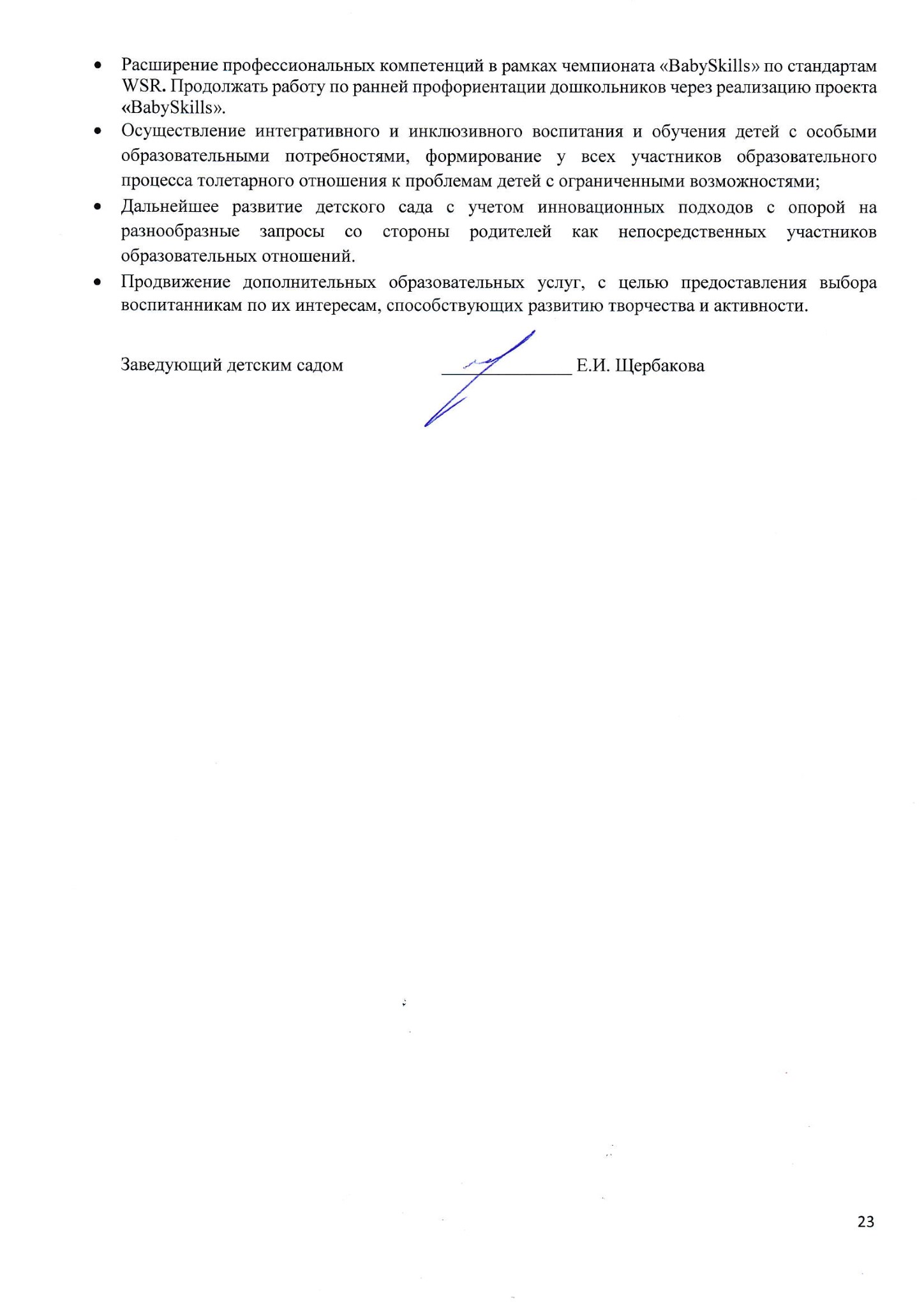 Параметры Всего детей Воспитанникипрошедшие адаптацию Формы адаптации Формы адаптации Формы адаптации Параметры Всего детей Воспитанникипрошедшие адаптацию легкая средняя тяжелая Общее количество воспитанников 241 чел. 57 чел. 18чел./32%31 чел./54% 7чел./12%% от общего количества детей 100 % 24%7%13%3%Социально-коммуникативное развитиеСоциально-коммуникативное развитиеСоциально-коммуникативное развитиеРечевое развитиеРечевое развитиеРечевое развитиеХудожественно-эстетическое развитиеХудожественно-эстетическое развитиеХудожественно-эстетическое развитиеПознавательное развитиеПознавательное развитиеПознавательное развитиеФизическое развитиеФизическое развитиеФизическое развитиеНе сформированоЧастично сформированосформированоНе сформированоЧастично сформированосформированоНе сформированоЧастично сформированосформированоНе сформированоЧастично сформированосформированоНе сформированоЧастично сформированосформированоОлененок 222166214229311Смешарики1019141231110513131017632Улыбка6443653121517%775184246123249192570541977Сюжетно-изобразительная и сюжетно-ролевая играСюжетно-изобразительная и сюжетно-ролевая играСюжетно-изобразительная и сюжетно-ролевая игра«познавательное»«познавательное»«познавательное»«социально-коммуникативное»«социально-коммуникативное»«социально-коммуникативное»«социально-коммуникативное»физическоефизическоефизическоефизическое«Художественно-эстетическое»«Художественно-эстетическое»«Художественно-эстетическое»речевоеречевоеречевоеПроцент выполненияПроцент выполненияПроцент выполненияНе сформЧ.сформсформНе сформЧ.сформсформсформНе сформЧ.сформсформсформНе сформЧ.сформсформНе сформЧ.сформсформНе сформЧ.сформсформНе сформЧ.сформсформ76417022103116116896137137448189249012734100107745808523%27%70%9%43%48%48%3 %40%57%57%2%20%78%10 %37%53%14%41%44%7 %35%58%Социально-коммуникативное развитиеСоциально-коммуникативное развитиеСоциально-коммуникативное развитиеРечевое развитиеРечевое развитиеРечевое развитиеХудожественно-эстетическое развитиеХудожественно-эстетическое развитиеХудожественно-эстетическое развитиеПознавательное развитиеПознавательное развитиеПознавательное развитиеФизическое развитиеФизическое развитиеФизическое развитиеНе сформированоЧастично сформированосформированоНе сформированоЧастично сформированосформированоНе сформированоЧастично сформированосформированоНе сформированоЧастично сформированосформированоНе сформированоЧастично сформированосформированоКлубничка 211110114617131137219Звездочка 18318315315315315Ромашка 2118231616142316219всего1446320372164231938753%23775336232770532631288Годвыпуска/учебный/.Кол-вовыпускниковВ массовые школыВ массовые школыВ массовые школыВ массовые школыПоступилиПоступилиПоступилиПоступилиПоступилиУровни развитияУровни развитияУровни развитияГодвыпуска/учебный/.Кол-вовыпускниковВ массовые школыВ массовые школыВ массовые школыВ массовые школыВ школы с угл.изучениемпредметаВ школы с угл.изучениемпредметаВ школы с угл.изучениемпредметаВ школы с угл.изучениемпредметаВ школы с ЗПР или классы коррекцииНиже среднего СреднийВыше среднего2018-201943373737376666-3(7%)21(50%)18(43%)2019-2020474646464611113(6%)24(51%)20(43%)2020-202164школышколышколышколышколышколышколышколы-4(6%)30(47%)30(47%)2020-202164п/г127712268-4(6%)30(47%)30(47%)2020-202164ДетиДетиДетиДетиДетиДетиДетиДети-4(6%)30(47%)30(47%) За пределы РС(Я) 1 воспитанник За пределы РС(Я) 1 воспитанникДетиДетиДетиДетиДетиДетиДетиДети-4(6%)30(47%)30(47%) За пределы РС(Я) 1 воспитанник За пределы РС(Я) 1 воспитанник215553344-4(6%)30(47%)30(47%)Уровень/местоГородскойРайонныйРеспубликанскийВсероссийскийМеждународный1 место-4 диплома-41 диплома25 дипломов2 место--10 дипломов7 диплома3 место--5 дипломов5 дипломаучастие-1 сертификат-5Всего 241-5/ 2%-61/ 25,3%37/ 15,3%Укомплектованность педагогическими кадрамиУкомплектованность педагогическими кадрамиМузыкальный руководитель2 чел.Инструктор по физической культуре1 чел.Учитель-логопед-Воспитатель по изобразительному деятельности1 чел.Педагог- психолог1 чел.Общая численность педагогических работников, в том числе:30 чел. В детском саду имеется 2 временных вакансии педагогаПедагогический стаж работыКоличество/доля педагогических работников в общей численности педагогических работников, педагогический стаж работы которых составляет до 5 лет5 чел. / 16,6 %Количество/доля педагогических работников в общей численности педагогических работников, педагогический стаж работы которых составляет свыше 5-10 лет7 чел. /23%Количество/доля педагогических работников в общей численности педагогических работников, педагогический стаж работы которых составляет свыше 10-15 лет3 чел./10%Количество/доля педагогических работников в общей численности педагогических работников, педагогический стаж работы которых составляет свыше 15-20 лет3 чел. /10%Количество/доля педагогических работников в общей численности педагогических работников, педагогический стаж работы которых составляет свыше 20-25 лет4 чел./13%Количество/доля педагогических работников в общей численности педагогических работников, педагогический стаж работы которых составляет свыше 25-35 лет6 чел./20%Количество/доля педагогических работников в общей численности педагогических работников, педагогический стаж работы которых составляет свыше 35-40 лет1 чел./3%Более 401 чел./3%Средний педагогический стаж18 летСредний возраст педагогов44 годаПрофессиональный уровень педагогических работников:Количество/доля педагогических работников, имеющих высшее образование по направлениям подготовки «Образование и педагогика»15 чел. /50%Количество/доля педагогических работников, имеющих среднее профессиональное образование15 чел. /50 %Уровень квалификации педагоговКоличество/доля педагогических работников, которым присвоена первая квалификационная категория7  чел. /23%Количество/доля педагогических работников, которым присвоена высшая квалификационная категориячел. / 10%Количество/доля	педагогических	работников,прошедших аттестацию на соответствие занимаемой должности16 чел./53 %Уровень профессиональной переподготовки и повышения квалификации педагоговКоличество/доля педагогических работников, прошедших за последние 3 года повышение квалификации;-  профессиональную переподготовку по профилю педагогической деятельности, осуществляемой в образовательной организации деятельности, в общей численности педагогических работников26 чел./87 %нетУчастие педагогических работников в методических мероприятиях:количество/доля педагогических работников, принявших участие в методических мероприятиях на районном уровне8  чел. /26,6%количество/доля педагогических работников, принявших участие в методических мероприятиях на региональном уровне;-количество/доля педагогических работников, принявших участие в методических мероприятиях на республиканском уровне;3 чел./ 10%   количество/доля педагогических работников, принявших участие в методических мероприятиях на всероссийском и международном уровне.12 чел./40%Участие педагогов в профессиональных сообществах6 чел / 20 %Результативное участие педагогических работников в профессиональных конкурсах:количество/доля педагогических работников, принявших участие в профессиональных конкурсах на районном уровне и достигших положительного результата;3 чел./10%количество/доля педагогических работников, принявших участие в профессиональных конкурсах на республиканском уровне и достигших положительного результата;3/ 10 %количество/доля педагогических работников, принявших участие в профессиональных конкурсах на всероссийском/ международном уровне и достигших положительного результата.12 чел./ 40%Показатели Инструментарий: Оснащение развивающей предметно-пространственной среды в детском саду соответствии с ФГОС ДО»ЦКИС № 1 «Мелкая моторика» 61,7 %ЦКИС № 2 «Ручная умелость» 72,4 %ЦКИС № 3 «Зрение и слух» 54,7 %ЦКИС № 4 «Осязание и обоняние» 37,5 %ЦКИС № 5 «Звук, слог, слово» 58,7 %ЦКИС № 6 «Связная речь» 50,3 %ЦКИС № 7 «Основы грамоты» 27,1 %ЦКИС № 8 «Интеллектуальные умения» 37,5 %ЦКИС № 9 «Основы математики» 11,7 %ЦКИС № 10 «Пространство и время» 34,2 %ЦКИС № 11 «Конструирование» 38,9 %ЦКИС № 12 «Физические свойства» 33,8 %ЦКИС № 13 «Земля и космос» 50,7 %ЦКИС № 14 «Человек и природа» 29,5 %ЦКИС № 15 «История, культура, наука» 29,3 %ЦКИС № 16 «Деятельность человека» 55,8 %ЦКИС № 17 «Семья и дом» 57,1 %ЦКИС № 18 «Здоровье и безопасность» 30,5 %ЦКИС № 19 «Эмоции и поведение» 23,6 %ЦКИС № 20 «Изобразительное искусство, музыка, театр» 33,6 %Функциональный модуль «ФИЗКУЛЬТУРА». Оснащение спортивного зала.63 %Функциональный модуль «МУЗЫКА». Оснащение музыкального зала31,8 %Функциональный модуль «ЛОГОПЕД». Оснащение кабинета учителя - логопеда.58 %Функциональный модуль «ПСИХОЛОГ». Оснащение кабинета педагога-психолога.51 %Функциональный модуль «УЛИЧНОЕ ПРОСТРАНСТВО». Оснащение146 %Образовательные и развивающие информационные технологии35,1 %Место для уединения имеетсяИтого:43 %ПоказателиИнструментарий:ECERS Шкалы для комплексной оценки качества образования в ДОООценка взаимодействия сотрудников с детьми:Средний балл-6Присмотр за деятельностью по развитию крупной моторики детей7Общий присмотр за детьми 6Дисциплина5Взаимодействие персонала и детей6Оценка психолого-педагогических условий социально-личностного развития ребенка в процессе организации деятельности по познавательному развитию:Средний балл – 3,6Песок/вода4Природа/наука4Математика/счет3Оценка психолого-педагогических условий социально-личностного развития ребенка в процессе организации деятельности по физическому развитию:Средний балл - 3Пространство для игр, развивающих крупную моторику3Оборудование для развития крупной моторики3Оценка психолого-педагогических условий социально-личностного развития ребенка в процессе организации деятельности по речевому развитию:Средний балл - 4,5Книги и иллюстрации4Стимулирование общения между детьми4Использование речи для развития мыслительных процессов5Повседневное использование речи5Оценка психолого-педагогических условий социально-личностного развития ребенка в процессе организации деятельности по социально- коммуникативному развитию:Средний балл – 4,6Ролевые игры6Содействие принятию многообразия2Взаимодействие детей друг с другом5Свободная игра6Групповые занятия4Оценка психолого-педагогических условий социально-личностного развития ребенка в процессе организации деятельности по художественно – эстетическому развитию:Средний балл – 3,6Искусство4Музыка/движение3Кубики4Состав семейСостав семейВсего семей241Многодетные семьи64Семьи, имеющие 1 ребенка59Семьи, имеющие 2 детей118Семьи, имеющие 3 и более детей64Полные семья212Неполные семьи29Образовательный ценз семейОбразовательный ценз семейВсего родителей453Имеют высшее образование268Имеют среднее специальное образование185Социальный статусСоциальный статусРабочие155Служащие260Безработные22Студенты2Предприниматели132021 год2022 год200 (76%)208 (84%)Пропущено дней по болезни на 1 ребенка15Средняя продолжительность 1 заболеваниядо 8,9количество случаев на 1 ребенка3,5Индекс здоровья12,8Оснащение медицинского кабинета Оснащен на 94 %№Группы здоровья20192020202111 группа71795322 группа19017016333 группа18142344 группа112Всего:280264241Наименование Сумма(тыс. руб.)Учебные расходы и игрушки245Медикаменты355Приобретение твердого инвентаря1229Приобретение мягкого инвентаря1229Вспомогательные материалы985Канцелярские расходы и тип. расходы374ЗАТРАТЫ НА ОДНОГО ВОСПИТАННИКА387